Lesson 5				30 October 2014TravelingWrite some words in each columnB. What do these phrases mean?- round trip    	trip to a place / trip from a place / trip to a place and back- return fare	the price of a one way trip / the price of a round trip- day trip 	a trip that lasts one day / a trip that you can take during the day, not at nightListen and answer the questions(Adapted from English Result Pre-Intermediate)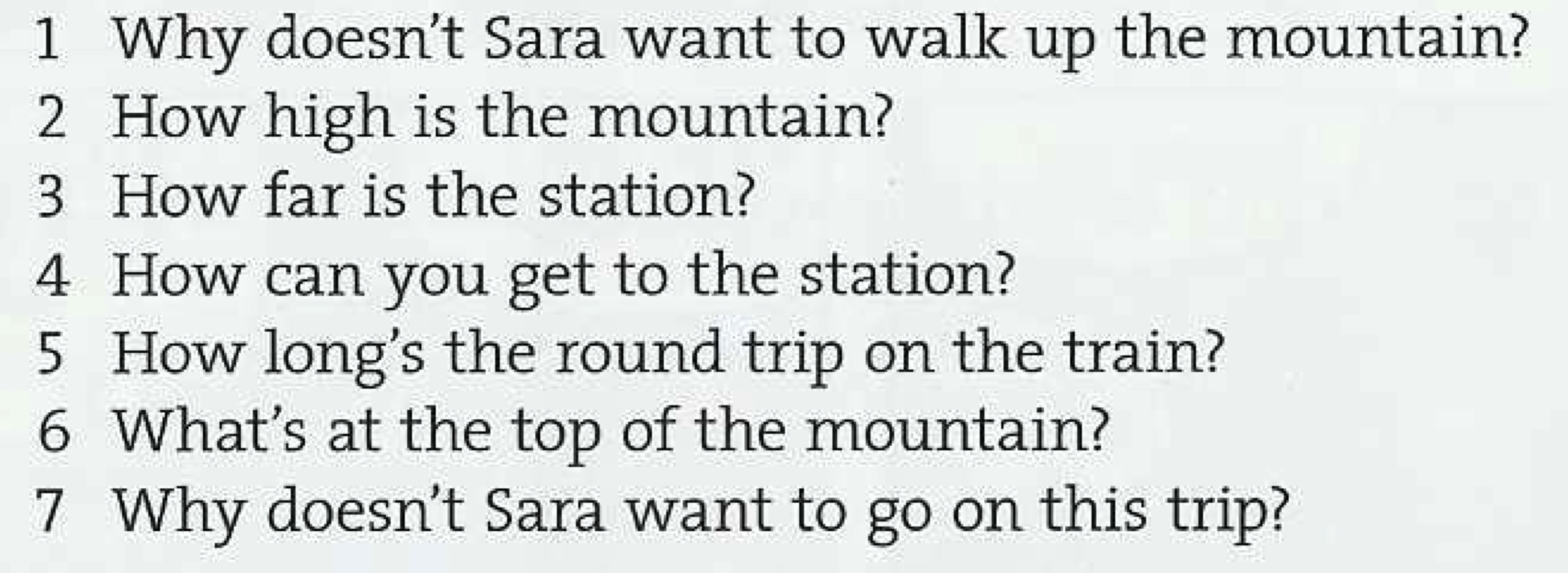 D. Do you know these places in the Tricity?- It is an old church in Gdańsk with famous organs. It stands near a beautiful park.- It is the longest apartment building in Europe. It is 860 m long. About 6 thousand people live there.- It is a tower in the Gdansk Old Town. You can see amber objects there.In pairs, write 2 descriptions of famous places in the Tricity2. Eating outA. In pairs, ask and answer these questions- How often do you eat out?  		(often / sometimes / rarely / once a week)- Do you have a favourite restaurant?   		(Yes, I do. It is…. / No, I don’t.)- Do your prefer fast food or slow food?		(I prefer ……., because ……)- What is the best pizza restaurant in the Tricity?    (In my opinion, the best ……)(Adapted from Recycling Elementary English)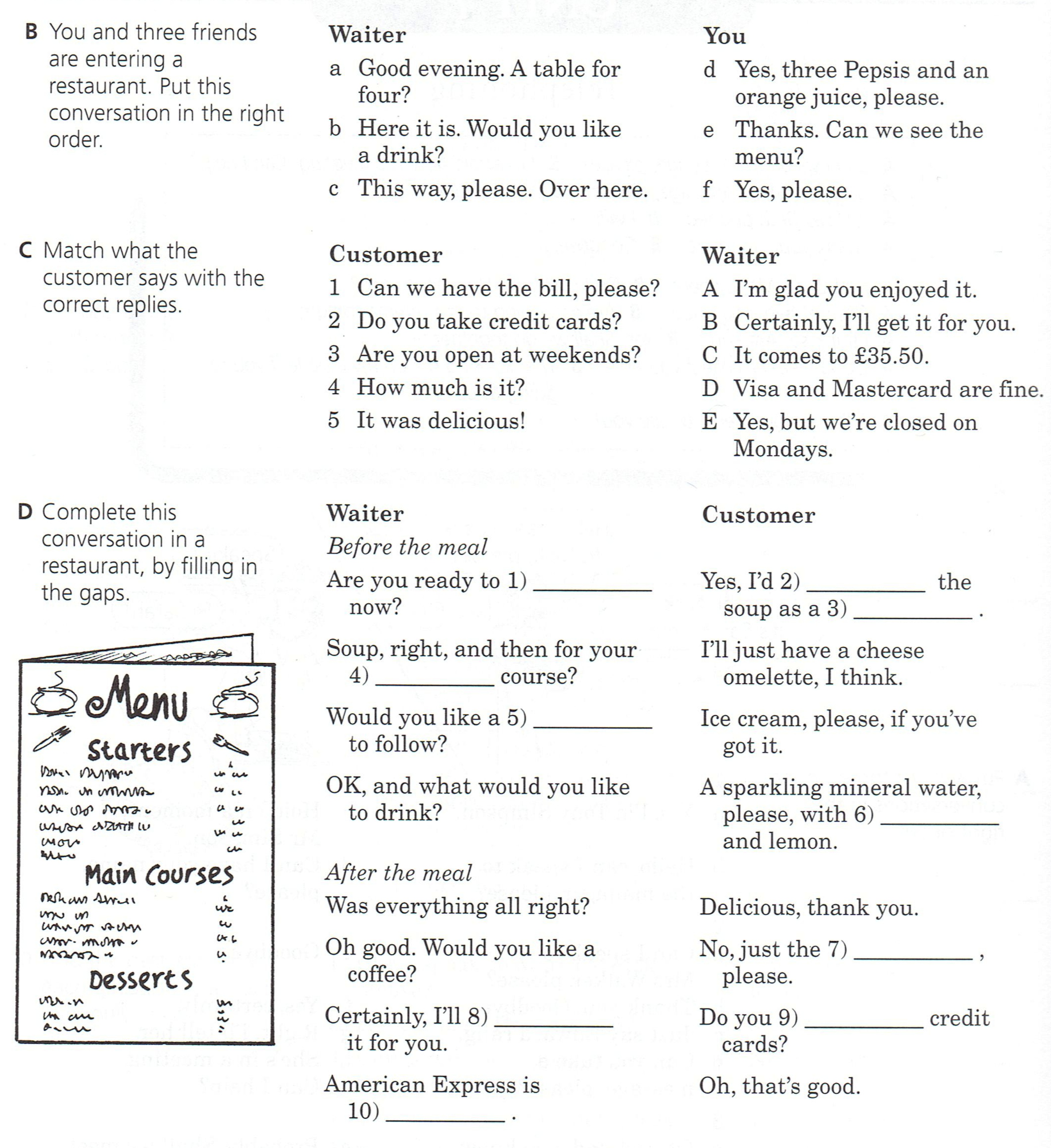 Means of transportInteresting placesActivities for tourists- train- castle - hiking